Урок английского языка7 классТема: «Shops in Britain»Тип  урока: комбинированныйВид урока: традиционныйФормы работы: индивидуальная, групповая, парнаяЦель:   развитие умений ознакомительного чтения, совершенствование навыков иноязычного говорения, расширение знаний учащихся о стране изучаемого языка; Задачи:	Образовательная: создать условия для отработки навыков говорения на основе изученного материала;Воспитательная: содействовать развитию интереса к стране изучаемого языка и формированию патриотических чувств;Развивающая: развитие умений высказываться связно, логично, делать выводы, сравнивать.Оборудование: компьютер, экран, мультимедийная презентация; раздаточный материал – тексты для чтения, разрезанные фотографии для складывания во время разминки.Дидактическое оснащение: учебник «English 7. Student’s book» (Л. М. Лапицкая и др.), карточки со словами; конверт.Ход урока Организационный момент. Введение в тему урока и определение целей Teacher:  Good afternoon, boys and girls! I’m glad to see you. How are you today? Choose the picture of your mood and show me!(дети выбирают картинку и описывают свое настроение)Let’s play on «Association game». Go to the board and choose the picture. Read the word and translate. Guess, what we’ll speak about today ? Yes, you’re right. We’ll speak and read about shops and shopping in Britain. Фонетическая  зарядка. Развитие фонетических навыков.Let’s start with a phonetic drillLook on the screen please, let’s pronounce this words correct. I’ll read and you repeat after me.Речевая зарядка. Развитие лексических навыков.Teacher: There are some words in the envelope. You task is to open the envelope and guess the shop.1. At this shop we can buy milk, cheese, yoghurt, butter. (Food shop)2. It’s a special place where we can buy a lot of beautiful flowers. (Florist’s)3. You can buy Jewellery there.( Jeweller’s)4. Fruit and vegetables are sold at this shop. (Green grocery)5. People go there to buy medicine and vitamins. (Chemist’s)6. I’ve been there to buy tasty things for my cat. (Pet shop)7. Boots, shoes and socks are sold here. (Shoe shop)8. We can buy dresses and suits, trousers and jeans here. (Department store)9. We go there to buy bread. (Bakery)Teacher:  What else shops can you name? Did you go to any shops yesterday? What did you buy there? Teacher: Yesterday I bought a new disk «Shops in Britain».Let’s watch it together.(просмотр видео)-Do you like this video? Would you like to go there?Проверка домашнего задания At home you were to prepare the information about shops. Are you ready? Let’s check you hometask!Беседа с опорой на мультимедийную презентацию  Teacher: Look at the photo. Imagine that you are in London.  Think, what can people buy there?  Where can you buy a cassette player? What can you buy at newsagent’s? What is Tesco? Where can you buy a bar of soap?ФизкультминуткаAre you tired now? Let’s have a rest !Stand up Основной этап урокаа) Предтекстовый этап. Снятие лексических трудностей- Well, now we’ll continue our lesson.On your desks you can see the parts of the picture. You should fold the puzzle. (Ребята в группах собирают пазл с изображением одного из самых известных магазинов Британии.)Are you ready? What we can see there? Yes, you are right, it’s a Harrods. We’ll read the text about this department store. But before the reading, look at the board and pronounce the new words. I will read these words and you are to repeat after me.Слова на слайде /на доске- supplier (поставщик)- branches (отделения)- quality (качество)- service(обслуживание)b)Текстовый этап. Развитие навыков чтения.Have you ever heard about Harrods? No? Well, now we’ll read the text about this department store. You task is to read the text  in groups and do exercises after the text.(Учащиеся в группах читают отдельные части текста, выделяя основные моменты прочитанного).Harrods (1) Harrods is one of the best department stores in the world. In the beginning it was just a small grocer’s shop. It was opened in 1849 by Charles Henry Harrod. Later his son added (добавил) medicines and perfumes, sweets, flowers and fruit departments. Over the years, Harrods was survived (выжил) a fire, two World Wars and two bombings. In 1983 Harrods opened its branches (отделения) in Japan and later in Hong Kong, Singapore and Taiwan and in many European cities.Harrods (2) Today about 35 000 people visit Harrods every day. It has got 300 departments. About 4000 people work there. It has got its own fire brigade, doctors. Harrods is the official supplier (поставщик) of goods to the Royal (королевская) Family. The store has got 19 bars and restaurants, a bank, a travel agent’s and the biggest hair and beauty salon in Europe. Harrods (3) January and July are very busy months for Harrods. They are sale(распродажа) times. More than 300 000 people visit the shop on the first day of sales. Many people sleep outside (возле) the store all night to be the first when the doors open on the first day. Harrods is well-known in many places of our world. It’s the best of British quality (качество), service(обслуживание) and style.c)Послетекстовый этап. Контроль понимания прочитанного текста.True or Folse? 1. There’s a shop in London which has 300 departments.  2. About 3000 people work there.  3. There is the biggest music salon in Europe here.  5. In its beginning it was a bakery.  6. This shop is about 150 years old. 7. December is the busiest month here.  8. Harrods is the official supplier of some goods to the Queen and her family.  9. There’s a special fire brigade in this shopРазвитие лексических навыковRead the main ideas from the screen and answer on my questions: 1. When it was opened?2. What kind of shop is Harrods? 3. Was it a department store at its beginning? 4. How many departments are there now? 5. What special services has it got? 6. When are sales times?Развитие навыков диалогической речи Now, we’ll Role-play the situation: Let’s devided into 2 groups. The first group are people who live in London and usually go to the Harrods for a shopping.The other group you are people from Belarus. You want to know about shopping in The Harrods. Prove to you friends that it is worth seeing. Ask questions to each others.   Ready? Let’s start you dialogs.Заключительный этап урока.The lesson is coming end. We have got some new facts about shops in Britain. What was the most interesting for you? -  What was difficult for you?Which of the British shops would like to visit?What is the most popular shop in London?Name some facts about the HarrodsGood work!Домашнее заданиеOpen your record books and write down your hometask. Look on the screen. At home you should compare shops in Britain and in Belarus. Выставление отметокYour marks for today:…I’m satisfied with your work today. Your answers are full and nice. You are very active during the lesson. You have 9,10…Your work was good, but not enough. You should read more texts. (8,7)The lesson is over. Good bye!Приложение 1Приложение 2Believe it or not? 1. There’s a shop in London which has 300 departments.  2. About 3000 people work there.  3. In its beginning it was a bakery.  4. This shop is about 150 years old. 5. December is the busiest month here.  6. Harrods is the official supplier of some goods to the Queen and her family. Harrods (1) Harrods is one of the best department stores in the world. In the beginning it was just a small grocer’s shop. It was opened in 1849 by Charles Henry Harrod. Later his son added (добавил) medicines and perfumes, sweets, flowers and fruit departments. Over the years, Harrods was survived (выжил) a fire, two World Wars and two bombings. In 1983 Harrods opened its branches (отделения) in Japan and later in Hong Kong, Singapore and Taiwan and in many European cities.Harrods (2) Today about 35 000 people visit Harrods every day. It has got 300 departments. About 4000 people work there. It has got its own fire brigade, doctors. Harrods is the official supplier (поставщик) of goods to the Royal (королевская) Family. The store has got 19 bars and restaurants, a bank, a travel agent’s and the biggest hair and beauty salon in Europe. Harrods (3) January and July are very busy months for Harrods. They are sale(распродажа) times. More than 300 000 people visit the shop on the first day of sales. Many people sleep outside (возле) the store all night to be the first when the doors open on the first day. Harrods is well-known in many places of our world. It’s the best of British quality (качество), service(обслуживание) and style.Read the main ideas from the screen and answer on my questions: 1. When it was opened?2. What kind of shop is Harrods? 3. Was it a department store at its beginning? 4. How many departments are there now? 5. When are sales times?Приложение 3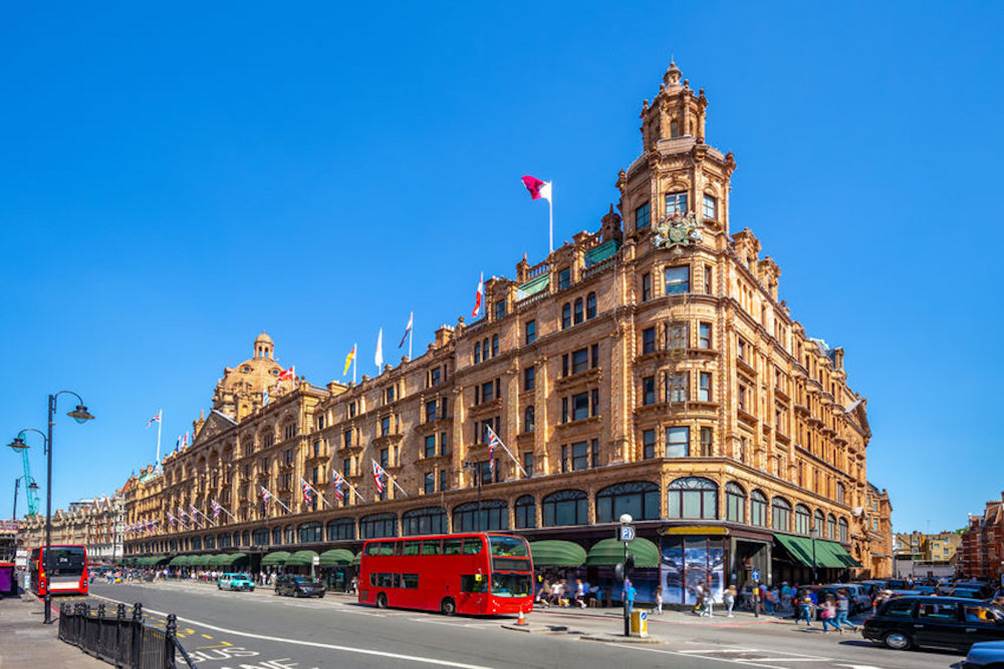 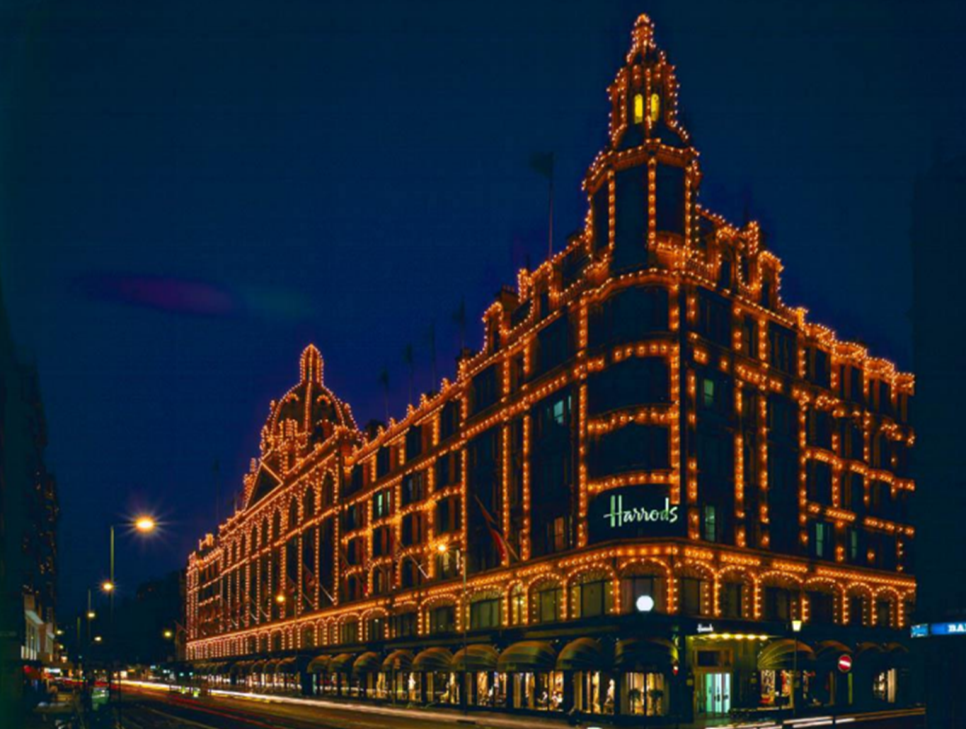 BritainshopsDepartment storeshoppingclothesTo buy At this shop we can buy milk,cheese, yoghurt. Fruit and vegetables are sold at this shop.People go there to buy medicine and vitamins.I’ve been there to buy tasty things for my cat.Boots, shoes and socks are sold here.We can buy dresses and suits, trousers and jeans here.We go there to buy bread.It’s a special place where a lot of beautiful flowers.You can buy Jewellery there.